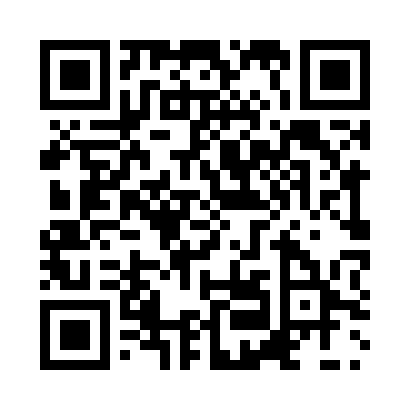 Prayer times for Kalmegha, BangladeshWed 1 May 2024 - Fri 31 May 2024High Latitude Method: NonePrayer Calculation Method: University of Islamic SciencesAsar Calculation Method: ShafiPrayer times provided by https://www.salahtimes.comDateDayFajrSunriseDhuhrAsrMaghribIsha1Wed4:035:2411:563:236:287:492Thu4:025:2411:563:236:297:503Fri4:015:2311:563:226:297:514Sat4:005:2211:563:226:307:525Sun4:005:2111:563:226:307:526Mon3:595:2111:563:226:317:537Tue3:585:2011:563:216:317:548Wed3:575:2011:563:216:327:549Thu3:565:1911:553:216:327:5510Fri3:565:1811:553:216:337:5611Sat3:555:1811:553:216:337:5612Sun3:545:1711:553:206:347:5713Mon3:535:1711:553:206:347:5814Tue3:535:1611:553:206:357:5915Wed3:525:1611:553:206:357:5916Thu3:515:1511:553:206:368:0017Fri3:515:1511:553:196:368:0118Sat3:505:1511:553:196:378:0119Sun3:495:1411:563:196:378:0220Mon3:495:1411:563:196:388:0321Tue3:485:1311:563:196:388:0322Wed3:485:1311:563:196:398:0423Thu3:475:1311:563:196:398:0524Fri3:475:1211:563:196:408:0525Sat3:465:1211:563:186:408:0626Sun3:465:1211:563:186:418:0727Mon3:455:1211:563:186:418:0728Tue3:455:1111:563:186:418:0829Wed3:455:1111:563:186:428:0930Thu3:445:1111:573:186:428:0931Fri3:445:1111:573:186:438:10